14 phrases et dialogues; ställ passande frågor till svaren:1 .....................................................................................................................Je viens de Suède2 .....................................................................................................................Elle est née en Italie3 .....................................................................................................................C’est 12 euros4 .....................................................................................................................Oui, j’adore ça!5 .....................................................................................................................Non, je n’ai pas d’enfants6 .....................................................................................................................De rien7 .....................................................................................................................Une limonade, s’il vous plaîtLES PRONOMS PERSONNELSElle voit le castor......................................................................................(Hon ser den)Vous connaissez ce pays?........................................................................(Känner ni till det?)Tu as fait tes devoirs?..............................................................................(Har du gjort dem?)Il déteste ses soeurs.................................................................................(Han hatar dem)Je fais le ménage......................................................................................(Jag gör det)Il visite mon pays......................................................................................(Han besöker det)Ser du mig?................................................................................................Han ger mig 5 euro...................................................................................kan jag hjälpa er?......................................................................................Kan du hjälpa mig?....................................................................................Kan ni hjälpa mig?.....................................................................................Hon hatar dig............................................................................................QUELQUES VERBES; pouvoir – vouloir – prendre – voir - donnerUn homme très inquiet de sa santé se rend chez le docteur.
Il lui fait part de ses symptômes et une fois qu'il est examiné, il demande :
- Docteur, dites-moi la vérité, je suis courageux, combien de temps me reste-t-il à vivre ?
- 5...
- 5 quoi ? 5 ans, 5 mois, 5 jours ?
- Non, dit le médecin, 5...4...3...2...Une blonde se promène et se croise avec un miroir.
Elle pense à voix haute : "J'ai déjà vu ce visage quelque part... Je suis presque certaine que je le connais..." Après un moment elle se dit : "Ah, je sais ! C'est la connasse qui me fixait chez le coiffeur !"traduisez: översätt: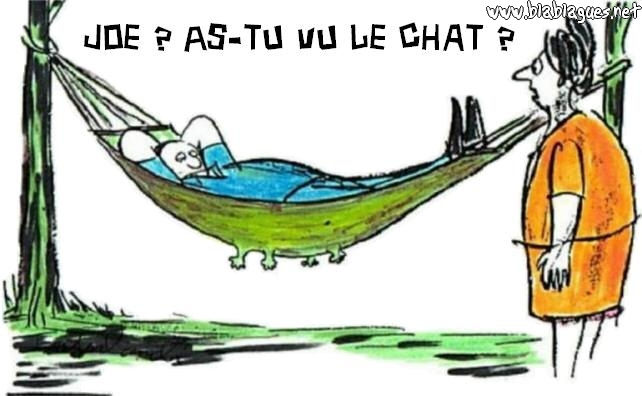 hur mår du?hur mår din syster?vad gör du?vad gör din bror nu?förstår du allt jag säger?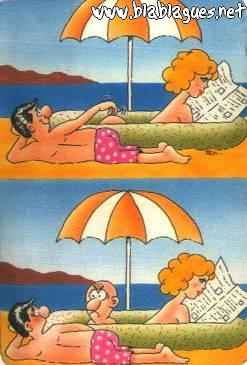 vilken vacker blus du har!det är syndska vi...........................?nej, jag vill intedet är inte lätt att vara svensktitta! en grön gris!det är fantastisktje...........................je...........................je...........................je...........................je...........................tu...........................tu...........................tu...........................tu...........................tu...........................il............................il............................il............................il............................il............................elle.........................elle.........................elle.........................elle.........................elle.........................nous.......................nous.......................nous.......................nous.......................nous.......................vous.......................vous.......................vous.......................vous.......................vous.......................ils...........................ils...........................ils...........................ils...........................ils...........................